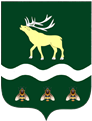 АДМИНИСТРАЦИЯЯКОВЛЕВСКОГО МУНИЦИПАЛЬНОГО РАЙОНАПРИМОРСКОГО КРАЯРАСПОРЯЖЕНИЕОб утверждении графика проведения мастер-классов «Инженерные каникулы» детского мобильного технопарка КГАУ ДО «Региональный модельный центр Приморского края» в летних оздоровительных лагерях с дневным пребыванием детей Яковлевского муниципального района В целях достижения показателей регионального проекта «Успех каждого ребенка» Национального проекта «Образование», на основании приказа министерства образования Приморского края от 17.06.2022 № пр.23а-635 «Об утверждении графика проведения мастер-классов «Инженерные каникулы» детского мобильного технопарка КГАУ ДО «Региональный модельный центр Приморского края» в летних оздоровительных лагерях с дневным пребыванием детей на июль 2022», для обеспечения доступности дополнительных образовательных программ естественно-научной и технической направленностиУтвердить график проведения мастер-классов «Инженерные каникулы» детского мобильного технопарка КГАУ ДО «Региональный мобильный центр Приморского края» в летних оздоровительных лагерях с дневным пребыванием детей Яковлевского муниципального района (прилагается).Руководителям муниципальных бюджетных общеобразовательных организаций Яковлевского муниципального района: В срок до 6 июля 2022 года направить в отдел образования списки воспитанников летних оздоровительных лагерей с дневным пребыванием детей, планируемых к участию в проведении мастер-классов, с обязательным указанием реквизитов сертификатов персонифицированного учета дополнительного образования каждого воспитанника;Обеспечить участие воспитанников летних оздоровительных лагерей с дневным пребыванием детей в проведения мастер-классов «Инженерные каникулы» детского мобильного технопарка КГАУ ДО «Региональный мобильный центр Приморского края» в соответствии с утвержденным графиком;Назначить приказами по организациям ответственных сопровождающих организованных групповых перевозок детей из числа педагогических работников, возложить на них ответственность за жизнь и здоровье детей в пути следования и на время проведения мероприятияРуководителям муниципальных бюджетных общеобразовательных организаций Яковлевского муниципального района (Макаренко М.А., Пашкеева И.М., Кочмарева Е.А., Смелая Н.Ю.)  обеспечить подвоз воспитанников летних оздоровительных лагерей в соответствии с утвержденным графиков на место проведения мастер-классов.Контроль исполнения настоящего распоряжения возложить на и.о. заместителя главы – начальника отдела образования Администрации Яковлевского муниципального района Новикову В.В.       Глава района – глава АдминистрацииЯковлевского муниципального района                                                А.А. КоренчукПриложение к распоряжению АдминистрацииЯковлевского муниципального районаот ________________ № _______-раГрафик проведения мастер-классов «Инженерный каникулы» детского мобильного технопарка КГАУ ДО «Региональный мобильный центр Приморского края» в летних оздоровительных лагерях с дневным пребыванием детей Яковлевского муниципального районаот21.06.2022с. Яковлевка№          404   -раМесто проведенияОбщеобразовательная организация/количество участниковДата и время проведенияМБОУ «СОШ с. Яковлевка», с. Яковлевка, ул. Советская, 69МБОУ «СОШ с. Яковлевка»/65, Бельцовский филиал МБОУ «СОШ с. Яковлевка»/13, Яблоновский филиал МБОУ СОШ № 1 с. Новосысоевка/30, Покровский филиал МБОУ «СОШ с. Яковлевка»/1212 июля 2022 года 10.00МБОУ СОШ № 1 с. Варфоломеевка, с. Варфоломеевка, ул. Пролетарская, 23МБОУ СОШ № 1 с. Варфоломеевка/75, МБОУ «СОШ № 2» с. Варфоломеевка/3513 июля 2022 года10.00МБОУ СОШ № 1 с. Новосысоевка, с. Новосысоевка, ул. Пролетарская, 30МБОУ СОШ № 1 с. Новосысоевка/31,МБОУ СОШ № 2 с. Новосысоевка/4014 июля 2022 года10.00